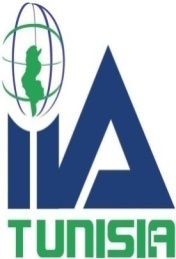 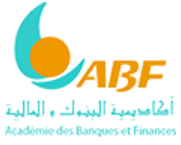 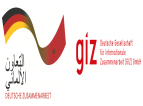 Colloque du 28/07/2020Thème Central : Lutte contre le Blanchiment d’Argent et le Financement du                                   Terrorisme. Lieu : Château Bacchus Bouargoub. Km 48Population concernée : Les participants à l’une des journées de formation ATAI/ABF du 20 au 23 Juillet 2020.PROGRAMME9h      :   Mot d’ouverture du Président de l’IIA Tunisia Noureddine SLITI9h10  :   Mot du Président de l’Organisation du Colloque Amor SOUIDEN                    Président d’Honneur  IIA Tunisia et Modérateur des Séances du                           Colloque.    9h15  :   Le Rôle de la CTAF dans la Lutte contre le Blanchiment d’Argent et                    le Financement du Terrorisme.                           Conférencier : Lotfi HCHICHA                                                  Secrétaire Général de la Commission                                                                      Tunisienne des Analyses Financières « CTAF ».  10h-10h30 :   Norme AML 30000 et la Certification des Institutions Financières                         Tunisiennes.                          Conférencier  Samir IBRAHIMI                                                          Expert International 11h à 11h30 : Pause Café 11h30 à 12h : Profil Type du Blanchisseur d’Argent                       Conférencier : Mme Aziza BEN MUSTAPHA                                                Directrice du Contrôle Permanent, de la                                                                 Conformité et de la sécurité financière à la                                                             BH. 12h à 12h30 : Défaillances Opérationnelles et Organisationnelles en matière de                           Lutte contre le Blanchiment d’Argent.                                    Conférencier : Nadhir BEN OSMANE                                                                                           Directeur Général ATTIJARI                                                                                  Recouvrement 12h30 à 13h :   Supervision des Banques Tunisiennes de la part de la Banque                               Centrale de Tunisie en matière de Blanchiment d’Argent.                                  Conférencier : Kamal YAKOUBI                                                                                                   Chef d’Equipe d’Inspection                                                                                      Blanchiment d’Argent  BCT                          13h : DébatSynthèse et Clôture Déjeuner 